Куприянов Пётр Иванович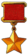 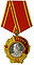 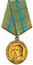 1926 - 02.11.1944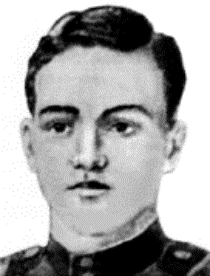 Ефрейтор Пётр Иванович Куприянов – разведчик 3-го мотострелкового батальона 53-й мотострелковой Знаменской ордена Суворова II степени бригады 29-го танкового корпуса 5-й гвардейской танковой армии 1-го Прибалтийского фронта. Член ВЛКСМ. Белорус.Родился в 1926 году, уроженец д. Жодино Смолевичского района Минской области Белорусской ССР. Мать – Анастасия Фоминична, проживала в Жодино.  В 1941 году окончил 6 классов сельской школы. Работал в оккупации на восстановленной немцами узкоколейной железной дороги, по которой вывозился торф из-под Плещениц и лес. Пётр устроился рабочим по выпиловке. 27 марта 1943 года партизаны устроили засаду возле р. Гайна, ехавший в составе Куприянов при этом получил ранение в левую руку.С мая 1943 по июль 1944 года – связной, а затем – пулемётчик партизанского отряда «Родина» партизанской бригады «Разгром». Расположение Жодино возле железной дороги Брест-Москва и автомагистрали позволяло местной подпольной организации собирать сведения об объёмах перевозки войск, техники, припасов, об охране дороги. Эту информацию Пётр с братом Владимиром доставляли в штаб партизанской бригады «Разгром».В сентябре-октябре 1943 года, после серии аварий и диверсий на железной дороге, последовали массовые аресты. В числе прочих схватили и Пётра. Арестованных вывезли в тюрьму в Борисов. Большинство из них (около 70 человек) там же и погибли. Куприянова же, вместе с другой молодёжью, немцы предпочли вывезти на работы в Германию. 12 ноября ему с двумя товарищами удалось спрыгнуть на ходу с поезда. Уже на следующий день Пётр зачислен бойцом отряда «Родина», в расположении которого уже находились его старшие братья и мать. По началу числился пулемётчиком, потом освоил противотанковое ружьё. Участвовал в восьми боевых операциях, в ходе которых подорван эшелон с живой силой и техникой, разгромлен гарнизон, ликвидированы две наблюдательные вышки, уничтожена торфодобывающая машина и 170 рельсов. Убито 65 и ранено 17 фашистов.21 июня 1944 года при отражении карательного рейда в районе совхоза «Шпияны», огнём противотанкового ружья подавил пулемётную точку, мешавшую продвижению отряда. В результате боя каратели потеряли 40 человек убитыми и 3 ранеными, трофеями партизан стали 4 пулемёта, 5 винтовок, множество боеприпасов.14 июля 1944 года Приказом 196/н начальника Белорусского штаба партизанского движения, партизан П.И. Куприянов, награждён медалью «Партизану Отечественной войны II степени».16 июля 1944 года участвовал в торжественном Партизанском параде, который состоялся на поле бывшего Минского ипподрома по случаю освобождения Минска от немецкой оккупации, в параде принимало участие 30 партизанских бригад.В РККА с июля 1944 года, призвался добровольцем через штаб Белорусского партизанского движения. 20 июля прибыл в 202-й запасной стрелковый полк 3-го Белорусского фронта, 25 июля выбыл в 5-ю гвардейскую танковую армию.Убит в бою 2 ноября 1944 года, был похоронен в братской могиле у мз. Лиэлдзелда Никрацской волости Скрундского края.24 марта 1945 года Указом Президиума Верховного Совета СССР, ефрейтору П.И. Куприянову – разведчику 3-го МСБ 53-й МСБр, присвоено звание Героя Советского Союза (посмертно), за то, что:«В боях с 27 по 2.11.44 г. тов. Куприянов показал образцы отваги и геройства. Батальону капитана Буторина была поставлена задача овладеть высотой 107,7 – продвижению батальона мешал пулеметный фланкирующий огонь немцев.Чтобы выполнить поставленную задачу, спасти жизнь многих своих товарищей – ефрейтор Куприянов стал пробираться к немецкому пулеметчику засевшему в дзоте. Расстояние между ефрейтором Куприяновым и немецким пулеметом становилось все меньше и меньше.Батальон поднялся в атаку, тогда снова застрочил немецкий пулемет, ефрейтор Куприянов крикнул «Будем достойны Александра Матросова», бросился к к амбразуре дота и закрыл ее свои телом, чем обеспечил продвижение батальона. Спасая жизнь многих товарищей тов. Куприянов погиб смертью героя.»В 1954 году, при переносе братской могилы, был обнаружен уцелевший комсомольский билет на имя Петра Ивановича Куприянова, останки воинов перезахоронены на воинское братское кладбище Лиекни, имя Петра Ивановича увековечено – «Герой Советского Союза ефрейтор Куприянов П.И. 1926 – 2.11.44 гг. Во время атаки опорного пункта противника 2.11.1944 г. закрыл своим телом амбразуру вражеского дзота у п. Никраце». Также на братском кладбище установлен памятник, прообразом которого стала Анастасия Фоминична Куприянова – мать пятерых сыновей, которая держит на руках умирающего младшего сына. На месте гибели ефрейтора Петра Ивановича Куприянова, у хутора Лидумниеки установлен мемориальный камень.В 1957 году средней школе № 1 в Жодино присвоено имя П.И. Куприянова, а спустя год во дворе школы установлен бюст, созданный А. Бембелем.В Жодино установлен памятник Герою и монумент «Мать – патриотка», прообразом которого стала Анастасия Фоминична Куприянова, мать провожает в бессмертие пятерых сыновей погибших на войне: Николая, Степана, Владимира, Михаила и Петра. Первые четверо идут сурово и строго, не оглядываясь, чувствуя за спиной свою родимую мать. Последний – самый младший, самый дорогой, догоняя братьев, обернулся и бросил прощальный взор на березки, на село, где совсем недавно прошло его детство. Авторы монумента: скульпторы – А. Заспицкий, И. Миско, Н. Рыженков, архитектор – О. Трофимчук.В честь героя названы улицы в России: в Высоковске, Каргополе, Октябрьском, Ржеве, Саратове и Чебоксарах; в Белоруссии: в Вилейке, Жодино, Полоцке, Минске, Слуцке и Смолевичах; в Латвии – улица Куприянова в Кулдиге (сейчас переименована).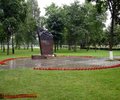 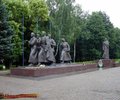 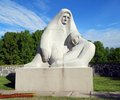 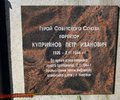 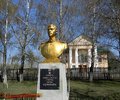 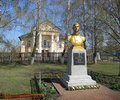 